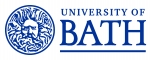 Job DescriptionPerson SpecificationJob title:Finance Supervisor (Commercial Finance – Campus Services & Infrastructure account processing)Department/School:Finance & Procurement – Commercial TeamGrade:4Location:Wessex House floor 9, Claverton Down Campus, Bath Job purposeThis post is responsible for the day-to-day finance related functions within the commercial operations, ensuring adherence to University financial controls and procedures and investigation of any discrepancies. The stakeholder group includes Accommodation Student Living, Hospitality Services, Retail Operations, Campus Infrastructure buildings (formerly Dept of Estates) and Campus Facilities services, Security & Car Parking.  This post is primarily responsible for providing accounting and finance support for Campus Infrastructure and Campus Facilities Services. The post holder will also work with the Assistant Accountants to process transactions related to UOB internal trade, collate timesheets/payroll information for submission as part of monthly payroll processing, central stores stock analysis and support Accountants in month end account preparation for the stakeholder group.This post can include processing purchase invoices and stock related transactions.Source and nature of management provided Assistant Accountants Staff management responsibilityN/ASpecial conditions The post holder may be required to work additional hours at year end (August) subject to requirement.  Enough notice will be given and time off in lieu will be available.Main duties and responsibilities Main duties and responsibilities 1Systems & Finance ProcessesTo assist in the preparation of monthly/quarterly/yearend accounts.  Prepare journals and supporting analysis ready for Assistant accountants to review. To prepare monthly overhead analysis report & investigate variances report.To regularly review/test the working manual in the team to ensure they are up to date.  To evaluate the risk of single point of failure and how to eliminate/reduce the risk.To assist in monthly stocktake as and when required.To participate and assist Management Accountants in Project driven tasks.2Campus Infrastructure and Campus Facilities Services To process the advice notes/sales invoices, refunds and credit notes relevant to the stakeholders’ business operation To assist in processing Commercial stakeholders’ transactions in purchase related areas to ensure payments are made on timeTo process weekly timesheets (manual or electronic) for contract staff from stakeholders and resolve payroll queries or refer the queries to central payroll department.  Ensure monthly submission is completed on time.To check holiday/sick pay, lieu time database, on call rota, Tier 4 transactions for all stakeholders monthly and report exceptional items to managementTo assist with monthly salary analysis reporting, overtime reporting, FTE/Headcounts and collating vacancy reports, starters’ and leavers’ reportsTo assist accountants in housekeeping i-trent record and tracking assets related to staff e.g. mobile phone, tablets and laptops etcTo dispatch internal trade recharges and follow up with the outstanding queries in disputeTo assist accountants in central stores vat analysis To carry out other duties as are commensurate with the grade of the post under the supervision of line manager.3Training, Support & OthersTo provide finance related training to staff either within/outside Finance team as and when required through workshops, focus groups and regular meetingsTo cover the Finance Supervisors role in their absence under the supervision of the line managerTo assist in other general clerical work and housekeeping for the department Attend training courses as requested by line managersTo assist in minutes taking during regular meetings.Ensure that as part of your duties, you minimise our environmental impact i.e. by reducing energy and water use, minimising waste and increasing recycling. To encourage staff, student and visitor awareness of the impact of their actions on the environmentFrom time to time you may be asked to assist in the facilitation of CPD activities.  This will form part of your substantive role and you will not receive additional payment for these activities.  You will from time to time be required to undertake other duties of a similar nature as reasonably required by your line manager. From time to time you may be asked to assist in the facilitation of CPD activities.  This will form part of your substantive role and you will not receive additional payment for these activities.  You will from time to time be required to undertake other duties of a similar nature as reasonably required by your line manager. Criteria:  Qualifications and TrainingEssentialDesirableGCSE Level (or equivalent) including maths and English with grade B or aboveFurther specialist finance training Criteria:  Knowledge and ExperienceEssentialDesirableExperience in payroll processing including timesheets administration, sick/holiday record monitoring etcExperience of teaching/training other staffExperience in handling internal trade and recharge processing.Experience in raising sales invoices and follow through in Debtors ledger.Experience in cash handling, using tills, credit card machines and end of day processing.Criteria: Skills and AptitudesEssentialDesirableCompetent users of Microsoft office - word, excel and PowerPoint to provide comprehensive reports using financial information. Ability to communicate with stakeholders effectively both verbally and in writing.Ability to adapt to changing priorities and prioritise work.Excellent organisational skillsAbility to motivate individuals and a team through changeEffective Behaviours FrameworkThe University has identified a set of effective behaviours which we value and have found to be consistent with high performance across the organisation.   Part of the selection process for this post will be to assess whether candidates have demonstrably exhibited these behaviours previously. Managing self and personal skills:Willing and able to assess and apply own skills, abilities and experience.  Being aware of own behaviour and how it impacts on others.Delivering excellent service:Providing the best quality service to all students and staff and to external customers e.g. clients, suppliers. Building genuine and open long-term relationships in order to drive up service standards.Finding innovative solutions:Taking a holistic view and working enthusiastically and with creativity to analyse problems and develop innovative and workable solutions.  Identifying opportunities for innovation.Embracing change:Adjusting to unfamiliar situations, demands and changing roles.  Seeing change as an opportunity and being receptive to new ideas.Using resources:Making effective use of available resources including people, information, networks and budgets.  Being aware of the financial and commercial aspects of the University.Engaging with the big picture:Seeing the work that you do in the context of the bigger picture e.g. in the context of what the University/other departments are striving to achieve and taking a long-term view.  Communicating vision clearly and enthusiastically to inspire and motivate others.Developing self and others:Showing commitment to own development and supporting and encouraging others to develop their knowledge, skills and behaviours to enable them to reach their full potential for the wider benefit of the University.Working with people:Working co-operatively with others in order to achieve objectives.  Demonstrating a commitment to diversity and applying a wider range of interpersonal skills. Achieving results:Planning and organising workloads to ensure that deadlines are met within resource constraints.  Consistently meeting objectives and success criteria.